PENGARUH MODEL PROBLEM BASED LEARNING (PBL) TERHADAP HASIL BELAJAR SISWA PADA PEMBELAJARAN MATEMATIKA MATERI BANGUN RUANG KUBUS DAN BALOK DI KELAS V SDN 060907 KEC. MEDAN MAIMUNSKRIPSIOLEH:DINDA SULISTIANPM: 191434183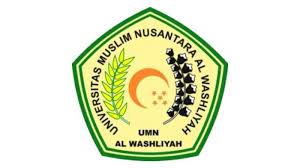 PROGRAM STUDI PENDIDIKAN GURU SEKOLAH DASARFAKULTAS KEGURUAN DAN PENDIDIKANUNIVERSITAS MUSLIM NUSANTARA AL-WASHLIYAH MEDAN2023